ИНФОРМАЦИЯ       ОБ ОБРАЩЕНИЯХ ГРАЖДАН  ПОСТУПИВЩИХ В  ШОРУНЬЖИНСКУЮ СЕЛЬСКУЮ АДМИНИСТАРЦИЮза 2022год.Глава Шоруньжинской сельской администрации                                              И.М. ЕвсеевРОССИЙ ФЕДЕРАЦИИМАРИЙ ЭЛ РЕСПУБЛИКМОРКО МУНИЦИПАЛЬНЫЙ  РАЙОНУНЧО ЯЛ КУНДЕМТ.Ефремов урем  39  Шоруньжа села,                                                                                                                                                                                                                                                                                                                                                                                             индекс 425127тел.:. / факс: 8(83635)  9-43-45эл.адрес: shorunzha@mail.ru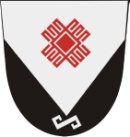 РОССИЙСКАЯ ФЕДЕРАЦИЯ РЕСПУБЛИКА МАРИЙ ЭЛМОРКИНСКИЙ МУНИПАЛЬНЫЙ РАЙОНШОРУНЬЖИНСКАЯ СЕЛЬСКАЯ АДМИНИСТРАЦИЯул.Т.Ефремова, дом 39,с.Шоруньжаиндекс 425127тел./факс  8(83635) 9-43-45эл.адрес: shorunzha@mail.ru1.КОЛИЧЕСТВО ОБРАЩЕНИЙ ВСЕГО8в том  числеписьменных3устныхпредложенийзаявлений  на  выделение древесины заявлений на  улучшение   жилищных  условий5жалобходатайствповторно2. ПРИНЯТО ГРАЖДАН НА УСТНОМ  ПРИЕМЕ-в том числе повторно-3.ПОСТУПИЛО ОБРАЩЕНИЙ ИЗ ВЫШЕСТОЯЩИХ ОРГАНОВ-4. ПОСТАНОВЛЕНО ОБРАЩЕНИЙ НА КОНТРОЛЬ-5.РАССМОТРЕНО ОБРАЩЕНИЙ8- непосредственно в  органе (его структурных подразделениях)8-направлено на предприятия , учреждения, организации6.РЕЗУЛЬТАТЫ РАССМОТРЕНИЯ8-разъяснено-удовлетворено8-отказано7.СРОКИ ИСПОЛНЕНИЯ-до 15 дней-до 30 дней8-с продлением срока--с нарушением срока-8.ПОСТУПИЛО ОБРАЩЕНИЙ ПО ВОПРОСАМ8-строительства2-сельского хозяйства--работы органов  власти и местного самоуправления--работы органов внутренних дел--соцобеспечения--жилищным5-труда и занятости--разном1